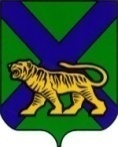 ТЕРРИТОРИАЛЬНАЯ ИЗБИРАТЕЛЬНАЯ КОМИССИЯ ПАРТИЗАНСКОГО РАЙОНАРЕШЕНИЕс. Владимиро - АлександровскоеОб  освобождении кандидатов в депутаты Думы Партизанского муниципального района шестого созыва от создания избирательного фонда         В соответствии частью 1 статьи 69 Избирательного кодекса Приморского края, территориальная избирательная комиссия Партизанского района           РЕШИЛА:          1. Освободить кандидатов в депутаты Думы Партизанского муниципального района шестого созыва от создания избирательного фонда (по их уведомлению).      2. Установить форму уведомления об отказе кандидата от создания избирательного фонда  (прилагается).      3.  Опубликовать настоящее решение в общественно-политической газете Партизанского района «Золотая Долина» и разместить на официальных сайтах  Избирательной комиссии Приморского края и администрации Партизанского муниципального района в разделе «Территориальная избирательная комиссия Партизанского района» в информационной телекоммуникационной сети Интернет.            Председатель комиссии					Ж.А.ЗапорощенкоСекретарь комиссии				                     Т.И. МамоноваУВЕДОМЛЕНИЕоб отказе в создании избирательного фондаЯ, кандидат ________________________________________________                                                                                                                                                                      ( фамилия, имя, отчество кандидата)в депутаты Думы Партизанского муниципального района шестого созыва уведомляю  территориальную избирательную комиссию Партизанского района об отказе  в  создании избирательного фонда.          Обязуюсь не использовать денежные средства для финансирования своей избирательной кампании.                                                Дата       ___________ 22.06.2018                                        № 384/95                 Приложение к решению  территориальной избирательной комиссии Партизанского районаот 22.06.2018 № 384/95В территориальнуюизбирательную комиссиюПартизанского района от  кандидата ____________________                                         (фамилия, имя, отчество)__________________________________________________________________________________  Подпись ___________